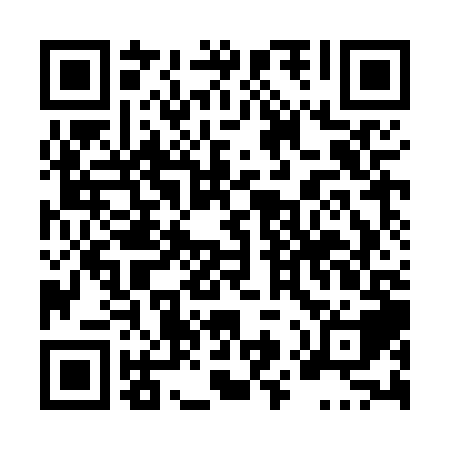 Ramadan times for Gouldtown, Saskatchewan, CanadaMon 11 Mar 2024 - Wed 10 Apr 2024High Latitude Method: Angle Based RulePrayer Calculation Method: Islamic Society of North AmericaAsar Calculation Method: HanafiPrayer times provided by https://www.salahtimes.comDateDayFajrSuhurSunriseDhuhrAsrIftarMaghribIsha11Mon6:006:007:301:195:147:087:088:3812Tue5:585:587:281:185:157:107:108:4013Wed5:565:567:261:185:167:127:128:4214Thu5:535:537:231:185:187:137:138:4415Fri5:515:517:211:185:197:157:158:4516Sat5:495:497:191:175:207:177:178:4717Sun5:465:467:171:175:227:187:188:4918Mon5:445:447:151:175:237:207:208:5119Tue5:415:417:121:165:247:217:218:5220Wed5:395:397:101:165:267:237:238:5421Thu5:375:377:081:165:277:257:258:5622Fri5:345:347:061:165:287:267:268:5823Sat5:325:327:031:155:307:287:289:0024Sun5:295:297:011:155:317:307:309:0225Mon5:275:276:591:155:327:317:319:0426Tue5:245:246:571:145:337:337:339:0527Wed5:225:226:551:145:347:347:349:0728Thu5:195:196:521:145:367:367:369:0929Fri5:175:176:501:135:377:387:389:1130Sat5:145:146:481:135:387:397:399:1331Sun5:125:126:461:135:397:417:419:151Mon5:095:096:431:135:407:427:429:172Tue5:075:076:411:125:427:447:449:193Wed5:045:046:391:125:437:467:469:214Thu5:025:026:371:125:447:477:479:235Fri4:594:596:351:115:457:497:499:256Sat4:564:566:331:115:467:517:519:277Sun4:544:546:301:115:477:527:529:298Mon4:514:516:281:115:487:547:549:319Tue4:484:486:261:105:507:557:559:3310Wed4:464:466:241:105:517:577:579:35